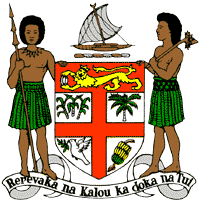 PERMANENT MISSION OF THE REPUBLIC OF FIJI TO THE UNITED NATIONSOFFICE AND OTHER INTERNATIONAL ORGANISATIONS AT GENEVA37TH SESSION OF THE UPR WORKING GROUP [Sultanate of Oman]Fiji welcomes the delegation of the Sultanate of Oman and congratulates it for the achievements in the implementation of the recommendations from its previous cycle, as well as the pledges submitted under the current review. Fiji also congratulates Oman for its recent accession to the UN Convention against Torture, and offers the following recommendations. Intensify efforts to develop and strengthen the necessary legislative frameworks that address cross-sectoral environmental challenges, including climate change adaptation and mitigation frameworks, and ensure that women, children, persons with disabilities, minority groups and local communities are meaningfully engaged in its implementation;Consider imposing a moratorium on executions and take positive steps to abolish the death penalty;Intensify efforts to improve access to health care for all, including access to sexual and reproductive health-care services and information; andIntensify efforts to strengthen the legislative framework on gender-based violence, including by defining gender-based violence, and strengthen legal protections for victims. I thank you.